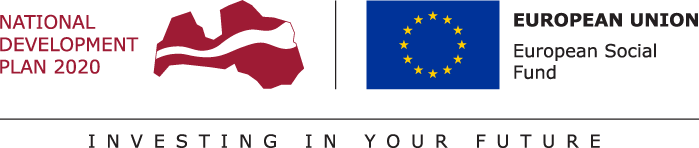 Annex 2for the Regulation of the Transport and Telecommunication Institute on selection of foreign academic staff within the project “Strengthening academic staff of Transport and Telecommunication Institute capacity in strategic specialisation areas” (No 8.2.2.0/18/A/011)for the academic year 2018/2019, the academic year 2019/2020Description of Study Course/Syllabus1.Course title2.Sector of science3.Credit value ___CP (___ ECTS)4.Course developerName, last name, position, degrees/Vārds, uzvārds, amats, grāds5.Pre-requisites6.Aim of the course7.Learning outcomesAfter successful completion of the course, student will be able to demonstrate and employ the following:Knowledge:.... .........Skills:............Competences:.........8.Requirements for obtaining credit points / assessment structure of the courseAssessment (%):9.Syllabus outlineThemes:9.Syllabus outline…9.Syllabus outline…9.Syllabus outline…10.Independent studiesOptional11.Basic literature/sources for studies......12.Other related informationOptional